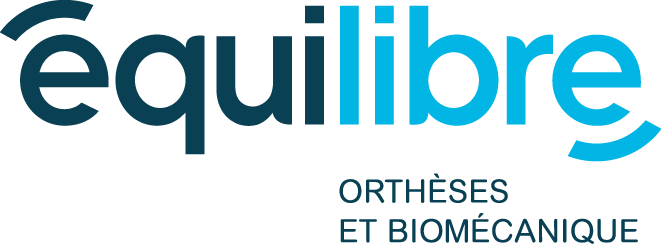 Description de posteOrthésisteL’avantage Équilibre : LA possibilité de faire carrières dans une grande entreprise à échelle humaineNotre mission : FAIRE BOUGER LE MONDERelevant de la directrice régionale, le titulaire de ce poste aura à accueillir et évaluer les besoins de la clientèle et permettre à celle-ci de bénéficier de tout le savoir-faire d’Équilibre, dans le but de redonner à notre clientèle les moyens de reprendre et maintenir une vie active.ResponsabilitésIdentifier les besoins clientProposer la ou les solutions les mieux adaptées aux besoins des clientsPrendre les mesures et les empreintes nécessaires à la fabrication identification des appareillages orthopédiquesDéfinir et rédiger les devis techniquesCompéter les dossiers administratifs lors de la commande d’orthèsesCompléter les dossiers comptables et effectuer les dépôts nécessaires pour que les commandes soient envoyées à la productionConcevoir, livrer et ajuster les orthèses (particulièrement les orthèses plantaires et de genou)Effectuer le suivi post livraison auprès des patientsProduire et acheminer au bureau administratif un rapport de consultation, pour envoi au médecin traitantDévelopper et maintenir un réseau de partenariat avec des médecins de familleParticiper à des activités de réseautage au nom de l’entrepriseParticiper occasionnellement à des activités promotionnelles visant à faire connaitre les produits offerts ainsi que la qualité de ceux-ciExigencesÊtre membre de l’ordre des technologues professionnels du Québec à titre d’orthésiste prothésiste agréeMaîtrise du français écrit et parléMaîtrise de l’anglais parléBonnes connaissances informatiquesAvoir une attitude professionnelle en tout temps et dans tous les aspects de son travailHabiletés requisesCapacité d’écoute active et empathieHabiletés manuelles développéesAutonomie et polyvalenceCapacité de gérer efficacement les priorités quotidiennesCapacité d’établir de bonnes relations professionnelles avec la clientèleAptitudes en conception d’appareils orthopédiquesFaire preuve de bon jugement et d’un savoir-être qui projette une image professionnelleFlexibilité dans la réalisation des tâchesConditions de travail Lieu de travail : 2101 boulevard le Carrefour, Laval (Québec) H7S 2J7Possibilité de travailler à temps plein ou à temps partielLe candidat doit être disponible les mercredis et jeudis jusqu’à 20h et les samedis de 9h-16h (sauf pendant la période estivale)Possibilité d’horaires flexiblesFormations rémunéréesRemboursement des frais d’adhésion à l’OTPQRémunération concurrentielle qui comprend un salaire de base et des bonificationsAssurances collectives (dentaire, vie, invalidité, médicaments, voyage)REER collectif géré par l’employeurEnvironnement de travail jeune et dynamiqueMerci de faire parvenir votre candidature à l’attention de : Anne-Catherine Bertrand, CRIADirectrice régionaleÉquilibreacbertrand@ergoresearch.com